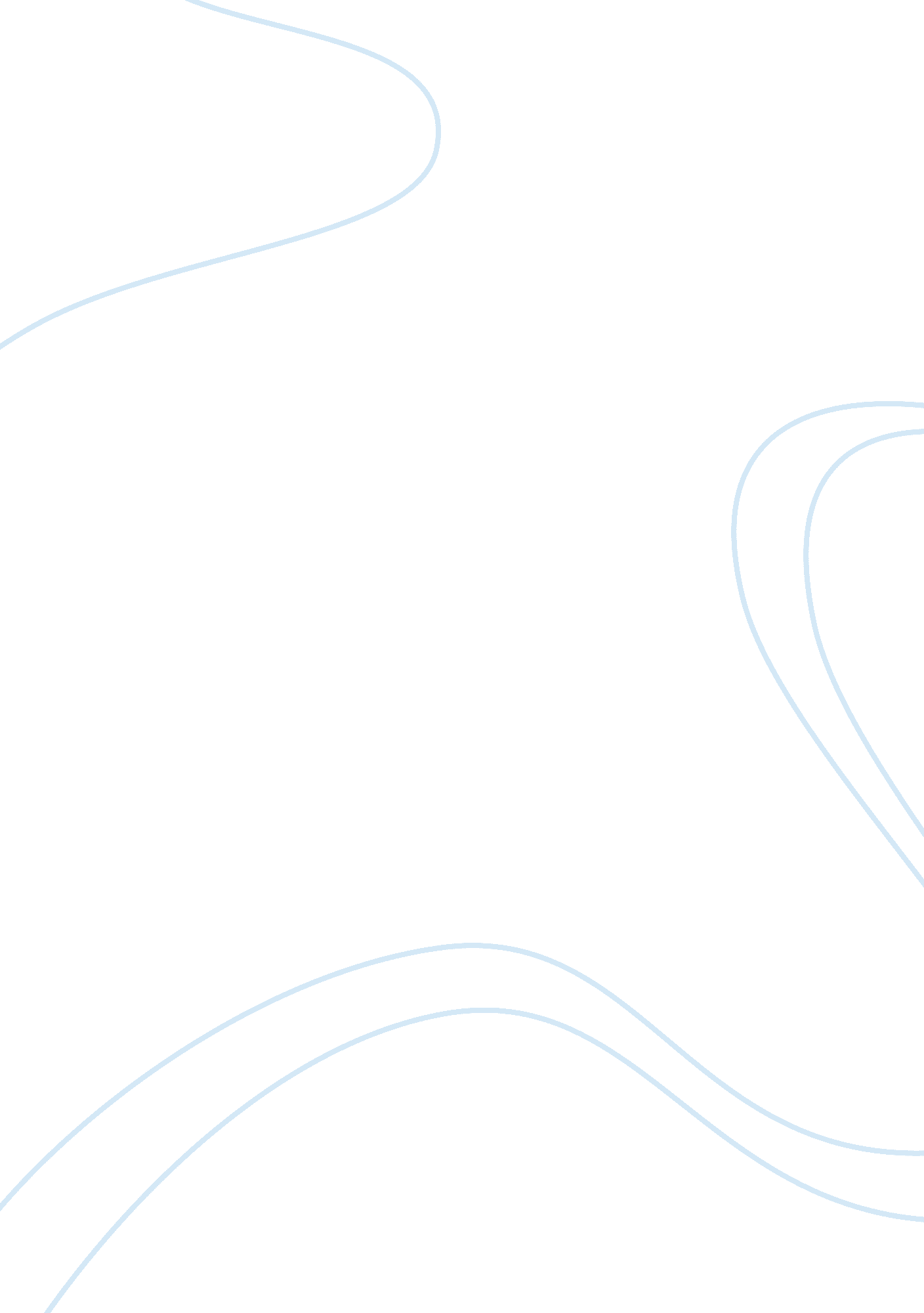 Employability skills personal swot analysis and an action plan business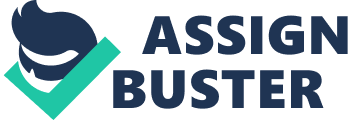 Contents Decision Introduction With the rapid development of society, the competitions between companies are besides increasing, what the employer want for the alumnuss are non merely concentrate on the grade but pay more attending to their employability accomplishments. In order to win their rivals in the ferocious competition, employers want alumnuss who have a broad scope of accomplishments to convey to the work environment and necessitate the employees with multi-skilled to carry through many different functions. i?? Foster, 1998, p. 4i?‰ . So alumnuss who coming into the work force must hold the accomplishments needed by employers. With the intent of doing ourselves go more competitory in the future occupation market foremost we should happen out what the employability skills the employer want for alumnuss, so harmonizing to the employability accomplishments do the personal SWOT analysis and do an action program to better ourselves. Discussion of employability accomplishments What skills do employers desire ‘ Employability accomplishments are defined as accomplishments required non merely to derive employment, but besides to come on within an endeavor so as to accomplish one ‘ s possible and contribute successfully to enterprise strategic waies. ‘ ( DEST 2002a ) Today, despite the grade, companies are paying more attending to the employability accomplishments of the alumnuss, but there is no unvarying criterion of employability accomplishments. What employability skills the alumnuss should hold are depend on company ‘ s existent operating conditions and different companies have different criterions. Through a broad scope of literature research, the consequence of what the employability accomplishments needed by companies are about the same, and can be approximately divided into the undermentioned eight basic accomplishments: “ Communication accomplishments, Teamwork accomplishments, Problem work outing accomplishments, Self direction accomplishments, Planning and forming accomplishments, Technology accomplishments, Life-long acquisition accomplishments and Initiative and endeavor accomplishments. ” ( MONASH, neodymium ) Why do companies desire these accomplishments? Communication accomplishments “ The CIPD ‘ s positions are based on the latest CIPD/KPMG quarterly Labor Market Outlook, a study of over 1, 400 UK employers, the cardinal attributes employers look for in school departer recruits are communicating accomplishments ( 40 % of employers rank this in their top three required properties ) , work ethic ( 39 % ) and personality ( 32 % ) . ” ( CIPD, 2006 ) . Communication happens all the clip in the workplace, holding effectual communicating accomplishments can do us hold a good relationship with co-workers and higher-ups, therefore can make a good working environment and assist us finish the work more expeditiously. What ‘ s more, have good communicating accomplishments non merely can do the bing clients become more satisfy with the merchandises and services provided by our company but besides can pull more clients collaborate with us. Teamwork accomplishments In Today ‘ s society, merely have the single working ability is non plenty, more and more plants need a group of people to finish together. Work in groups can rush up the advancement of work and besides through brainstorming to make a better thought of the company Problem work outing accomplishments In this competitory universe, companies will confront assorted jobs at any clip, work outing the job successfully enable the company sit out the storm or it will neglect. Self-management accomplishments ‘ Companies besides need alumnuss have self-management accomplishments to finish the work entirely or about entirely, without the demand for person to stand over the employees invariably and state them desire to make. ‘ i?? Foster, 1998, p. 14i?‰ . Planing and forming accomplishments Employers need graduates to do programs and form the limited beginnings to accomplish both short and long-run ends of company. Technology accomplishments In the technological age, engineering accomplishments become progressively of import, company need employees proficiency in utilizing computing machines and telecommunications systems, understanding current tendencies and developments pull offing information through engineering. Life-long acquisition accomplishments In order to do the company development sustainably, merely require employee uninterrupted acquisition can allow the company maintain gait with this rapid-developing society, and employees who have the life-long acquisition accomplishments can besides convey benefits to the company. Initiative and endeavor accomplishments Employees recruited by the company are all with multi-skilled, the company may patronize reassign their employees to different sections and to take different functions within a company. ( Heather and Peter, 2006, p. 2 ) . So this require the employee have the enterprise and endeavor accomplishments to set themselves easy to new state of affairss and can take the occupation rapidly. Personal SWOT Analysis After place the employability skills that needed by companies, I make a personal SWOT analysis based on existent experience and self assessment trial through the cyberspace. Strengths: I have good squad work and forming accomplishments. Harmonizing to the consequences of my self assessment trial, I have a great grade in humanistic-encouraging and affiliative. ( See Appendix 1 ) In the group work I can construct on thoughts with other members and as team leader I normally will do programs to apportion undertakings to the group members to do certain everyone enjoys the undertakings they are assigned to. I am good at Self direction. I can direction my clip good and acquire thing done without being pushed. Usually I will compose down the things what I need to make and screen them out harmonizing to the importance and the clip sequence. After that I will compose them to the calendar so that I can cognize clearly what and when should I make next I do good in larning. I willing to set in clip and attempt to larn new accomplishments. As a pupil, beside the major I besides join the free English category and the Assessment Centres mini faculty to better myself. I have engineering accomplishments. I am non merely holding the basic computing machine accomplishments but besides can utilize specialized package bundles. Since I have learned the concern determination modeling in my first twelvemonth and now I besides larning the applied direction and determination modeling, all of them need to utilize the specialized package bundles so I learned how to utilize them in the class. Failings I have no employment experience, even the parttime occupation experience. I am weak in job resolution ; when I face jobs normally I can non see all sides of them and can non supply good solution of them. My Communication accomplishments are weak. I am an introvert ( consequence in appendix 1 ) and I am non good at communicate with others. I experience diffident when I speaking to aliens. Opportunities I can happen a parttime occupation through the “ future ” of our school to larn new accomplishments to heighten my CV. I am more employable than others if I get work experience in UK. 65 % of international employers indicates that they are more willing to use They are more willing to enroll alumnuss with abroad work experience ( Archer and Davison, 2008. ) . I have an chance to acquire a good occupation if I return to China after I graduate. ‘ China is widely expected to go the universe ‘ s largest human capital market in the hereafter, necessitating an explosive figure of gifted professionals. Companies seeking to engage Mainland Chinese returnees: born and raised in China, studied/worked in the U. S. or Europe and so returned to China. They offer international experience, plus linguistic communication and cultural accomplishments but are in short supply ‘ ( Davy, Lau ) . I can bask a assortment of discriminatory policies for abroad pupil which provided by the Chinese authorities if I back to China. Menaces In recent old ages, “ explosive ” growing tendencies of Chinese abroad pupils choose to return place which will increase the competition of acquiring occupations in China. Employment force per unit area both in China and UK. ‘ not merely Chinese alumnuss for job-hunting with anxiousness, alumnuss of British besides face the same job. The occupations deficit was blamed on a “ significant backlog ” in the figure of idle alumnuss from old old ages – making extra force per unit area on the employment market in 2010. ‘ ( Articlesbase, 2010 ) . Personal Action Plan After I finished the personal SWOT analysis, harmonizing to my ain state of affairs I make an action program base on SMART Skill to be improved Specific Actions Measure Target day of the month Communication accomplishments: Participating in the activities that organized by school community orinvolvingin the school communitydirectly. Make a batch of friends. Take the enterprise in doing familiarities. Do non experience nervous when speaking to aliens Following month Take the mini faculty about communicating that provided by the “ future ” in our school Showing and take parting in category treatments Semester 2 Through the IELTStestto better my English speech production, composing, reading and listening accomplishments. Take the IELTS trial Yule vacations Problem work outing accomplishments Apply for the voluntary chances provide by the “ hereafter ” Helping people solve job while bettering my job work outing accomplishments. Become a voluntary Semester 2 Analysis the demands of school assignments Meet the assignment demands of instructors Deadline of assignments Initiative and endeavor accomplishments Find parttime occupations in our school or go a voluntary Get parttime occupations, go a voluntary Semester 2 Become a trainee of a company for 1-2week Work in a company as a trainee Christmas vacations Teamwork accomplishments Working on group assignments Make the Group work assignments Deadline of group assignments Planing and organisationskills Arranging survey and day-to-day lives at university Make programs mundane and do thing harmonizing to programs Everyday Self-managementskills Summarizing upthe spreads in accomplishments and cognition Doself-reflection whenteachers give assignment feedback At the terminal of semester 1 Learningskills Learning new accomplishments that needed by employers Attend classs and finish classs Semester 2 Technologyskills Learn something about Photoshop or database. Participatethe relevant classs During semester 2 Decision There is no uncertainty that employees who holding a good grade will derive an first-class starting point, since a good grade helps employees open the door of happening a occupation, nevertheless, a grade entirely is non plenty, employers want much more from their alumnus employees, they want employees can convey benefits to the company and allow the company in an unbeatable place during the ferocious competition. Through extended research I summed up eight sorts of employability accomplishments that most needed by companies. And I made a personal SWOT analysis based on employability accomplishments and self assessment trial through the cyberspace and existent experience which made me go more cognizant of myself. After that I made an action program for myself. I ‘ ll lodge to the program and I hope that it would assist me better my employability accomplishments after I finish it. And acquire a good occupation in the competitory occupation market after I graduate. 